НАРЕДБА № 23 от 29.12.2015 г. за условията и реда за мониторинг на пазара на зърноИздадена от министъра на земеделието и храните, обн., ДВ, бр. 8 от 29.01.2016 г., изм. и доп., бр. 94 от 29.11.2019 г.Глава първа
ОБЩИ РАЗПОРЕДБИЧл. 1. С тази наредба се уреждат условията и редът за:1. подаване на декларации за:а) местонахождението и капацитета на обекти за съхранение на зърно;б) (изм. – ДВ, бр. 94 от 2019 г.) местонахождението на обектите за съхранение на зърно и наличното количество зърно в тях;в) (изм. – ДВ, бр. 94 от 2019 г.) количеството произведено през текущата година зърно;г) (изм. – ДВ, бр. 94 от 2019 г.) запасите от ориз по видове; д) (нова – ДВ, бр. 94 от 2019 г.) количеството преработено зърно;2. (изм. – ДВ, бр. 94 от 2019 г.) водене и съхранение на публичния електронен регистър за обектите за съхранение на зърно, включващ данни за собствениците или ползвателите, за местонахождението и капацитета на обектите;3. (доп. – ДВ, бр. 94 от 2019 г.) извършване на проверки за подаването и за достоверността на данните, вписани в декларациите по т. 1 и извършване на мониторинг на пристанищата, от които се извършва износ, внос и вътрешнообщностни доставки на зърно;4. провеждане на представително окачествяване на добитата реколта от пшеница, ечемик, слънчоглед, царевица и оризова арпа;5. обобщаване, предаване и съхранение на данните, получени при извършване на дейностите по т. 1 – 4.Чл. 2. (1) Дейностите по мониторинг на пазара на зърно се осъществяват от:1. (Изм. – ДВ, бр. 94 от 2019 г.) Министерството на земеделието, храните и горите (МЗХГ) – специализирана структура;2. областните дирекции "Земеделие";3. Българската агенция по безопасност на храните (БАБХ).(2) Специализираната структура по ал. 1, т. 1:1. (отм. – ДВ, бр. 94 от 2019 г.);2. (изм. – ДВ, бр. 94 от 2019 г.) води и съхранява публичен електронен регистър за обектите за съхранение на зърно в страната с данни за собствениците или ползвателите, местонахождението и капацитета на обектите и при поискване издава удостоверения за вписаните обекти;3. (изм. – ДВ, бр. 94 от 2019 г.) обобщава и анализира информацията, постъпила от областните дирекции "Земеделие" за декларациите по чл. 1, т. 1, и изготвя справки за наличното произведено и преработено зърно в страната;4. изготвя графици за извършване на проверки от областните дирекции "Земеделие" за подаването и за достоверността на данните, вписани в декларациите по чл. 1, т. 1, и контролира тяхното изпълнение;5. събира и обобщава данни за съставените актове за нарушения и издадените наказателни постановления от областните дирекции "Земеделие";6. организира ежегодното провеждане на представително окачествяване на добитата реколта от пшеница, ечемик, слънчоглед, царевица и оризова арпа;7. (изм. – ДВ, бр. 94 от 2019 г.) обобщава и анализира информацията, постъпила от областните дирекции "Земеделие", и изготвя справки за извършените проверки по чл. 1, т. 3 и за напусналите и влезлите в страната количества зърно;8. (нова – ДВ, бр. 94 от 2019 г.) публикува на интернет страницата на МЗХГ седмичен обзор за състоянието на зърнените пазари и движението на зърното в страната; месечен оперативен баланс на зърнени и маслодайни култури в страната; месечен международен обзор на пазарите на зърнени и маслодайни култури; годишна информация за качеството на добитата реколта от пшеница, ечемик, слънчоглед, царевица и оризова арпа;9. (нова – ДВ, бр. 94 от 2019 г.) оказва методическа помощ при изпълнение на дейностите по ал. 3 и 4. (3) Областните дирекции "Земеделие":1. приемат декларациите за местонахождението и капацитета на обектите за съхранение на зърно;2. (изм. и доп. – ДВ, бр. 94 от 2019 г.) извършват проверки на декларираните обстоятелства в декларациите по т. 1;3. водят и съхраняват бази данни за местонахождението и капацитета на обектите за съхранение на зърно на територията на областта и за лицата, които ги стопанисват;4. (изм. – ДВ, бр. 94 от 2019 г.) след извършване на проверка по т. 2 изпращат по електронен път на специализираната структура по ал. 1, т. 1 копия на декларацията по т. 1 и протокола за резултатите от проверката;5. (изм. и доп. – ДВ, бр. 94 от 2019 г.) приемат месечните декларации от собствениците или ползвателите на обектите за съхранение на зърно за местонахождението на обектите и за наличното количество зърно в тях и проверяват дали всички регистрирани обекти за съхранение на зърно са подали декларации;6. обобщават информацията от декларациите по т. 5 за количествата зърно по видове и всеки месец я изпращат на специализираната структура по ал. 1, т. 1;7. (изм. – ДВ, бр. 94 от 2019 г.) приемат декларациите от земеделските производители за количеството произведено и налично при тях зърно и проверяват дали всички лица, които са отглеждали зърно на площи над 5 декара, са подали декларации; 8. (изм. – ДВ, бр. 94 от 2019 г.) обобщават информацията от декларациите по т. 7 за количествата произведено зърно по видове и я изпращат на специализираната структура по ал. 1, т. 1;9. (изм. – ДВ, бр. 94 от 2019 г.) ежегодно до 30 септември приемат декларации от оризовите мелници и производителите на оризова арпа за запасите от ориз в тях;10. (изм. – ДВ, бр. 94 от 2019 г.) обобщават информацията по т. 9 за запасите от ориз по видове и я изпращат в едноседмичен срок на специализираната структура по ал. 1, т. 1;11. (нова – ДВ, бр. 94 от 2019 г.) приемат тримесечните декларации от предприятията за преработка на зърно за количеството, преработено от тях зърно по видове, и проверяват дали всички предприятия са подали декларации;12. (нова – ДВ, бр. 94 от 2019 г.) обобщават информацията от декларациите по т. 11 за количествата преработено зърно по видове и я изпращат на специализираната структура по ал. 1, т. 1;13. (предишна т. 11 – ДВ, бр. 94 от 2019 г.) извършват проверки на места на съхранение и на наличното количество зърно в тях за съответствие с подадените декларации по т. 5, както и на регистрирани обекти за съхранение на зърно, които не са подали декларации; 14. (предишна т. 12, изм. – ДВ, бр. 94 от 2019 г.) извършват проверки на произведеното зърно в земеделските стопанства за съответствие с подадените декларации по т. 7, както и на производители на зърно по т. 7, които не са подали декларации; 15. (предишна т. 13, изм. – ДВ, бр. 94 от 2019 г.) извършват проверки на запасите от ориз по видове за съответствие с подадените декларации по т. 9, както и на производители на оризова арпа и на оризови мелници по т. 9, които не са подали декларации;16. (нова – ДВ, бр. 94 от 2019 г.) извършват проверки на предприятията за преработка на зърно за количество преработено зърно в съответствие с подадените декларации по т. 14, както и на лицата, които не са подали декларации;17. (нова – ДВ, бр. 94 от 2019 г.) извършват мониторинг на пристанищата, от които се извършва износ, внос и вътрешнообщностни доставки на зърно, и изпращат ежеседмично по електронен път събраната информация за направлението, вида и количеството изнесено и внесено зърно по видове на специализираната структура по ал. 1, т. 1;18. (предишна т. 14 – ДВ, бр. 94 от 2019 г.) ежегодно вземат проби за окачествяване на добитата реколта от пшеница, ечемик, слънчоглед, царевица и оризова арпа;19. (предишна т. 15, изм. – ДВ, бр. 94 от 2019 г.) въз основа на проверките по т. 13, 14, 15 и 16 съставят констативни протоколи и/или актове за установяване на нарушения и издават наказателни постановления. (4) Българската агенция по безопасност на храните:1. (изм. – ДВ, бр. 94 от 2019 г.) ежегодно извършва лабораторни анализи на показателите за качество на произведената пшеница, царевица, ечемик, слънчоглед и оризова арпа въз основа на пробите по ал. 3, т. 18;2. (изм. – ДВ, бр. 94 от 2019 г.) изготвя доклади за качеството на продуктите по т. 1 и ги изпраща в МЗХГ.Глава втора
ПОДАВАНЕ И ПРОВЕРКА НА ДЕКЛАРАЦИИ И ВОДЕНЕ И СЪХРАНЕНИЕ НА РЕГИСТЪРА ЗА ОБЕКТИТЕ ЗА СЪХРАНЕНИЕ НА ЗЪРНО
(Загл. изм. – ДВ, бр. 94 от 2019 г.)Чл. 3. (1) (Изм. – ДВ, бр. 94 от 2019 г.) Декларация по чл. 1, т. 1, буква "а" се подава за обекти с вместимост над 50 тона. (2) (Отм. – ДВ, бр. 94 от 2019 г.).(3) (Изм. – ДВ, бр. 94 от 2019 г.) Декларацията по ал. 1 се подава от физическите или юридическите лица – собственици или ползватели на обектите за съхранение на зърно. Когато обектът за съхранение на зърно е собственост или се ползва от повече от едно физическо или юридическо лице, всички собственици и ползватели подават декларация по ал. 1 за складовете, които са тяхна собственост или ползват.Чл. 4. (1) Декларацията по чл. 3, ал. 1 се подава в срок до 7 календарни дни от датата на:1. въвеждане в експлоатация на обекта за съхранение на зърно;2. издаване на нотариалния акт за придобиване на право на собственост или право на ползване върху обекта за съхранение на зърно;3. сключване на договора за наем на обекта за съхранение на зърно.(2) Декларацията се подава на хартиен или електронен носител или по електронен път по образец съгласно приложение № 1 в областната дирекция "Земеделие" по местонахождението на обекта за съхранение на зърно.(3) (Отм. – ДВ, бр. 94 от 2019 г.).(4) Всяка подадена декларация се завежда с входящ номер на областната дирекция "Земеделие" от служител, определен от директора на дирекцията. Когато декларацията е подадена на електронен носител, се разпечатва и завежда.Чл. 5. (1) В 15-дневен срок от подаване на декларацията по чл. 3, ал. 1 областната дирекция "Земеделие" извършва проверки на място на обектите за съхранение на зърно.(2) Проверките по ал. 1 се извършват от служители, определени със заповед на директора на областната дирекция "Земеделие".(3) При извършване на проверките служителите на областната дирекция "Земеделие" са длъжни да:1. се легитимират пред проверяваното лице;2. опазват служебната и търговската тайна;3. установяват точно фактите и да отразяват обективно резултатите от извършената проверка.(4) Служителите на областната дирекция "Земеделие" проверяват декларираните данни чрез:1. преглед на документацията на обекта за съхранение на зърно или на включени в него складове;2. оглед на складовете, включени в обекта, за установяване на техния тип и капацитет; за всяко складово помещение се установяват размерите, изготвя се схема на разположението му в обекта за съхранение на зърно и се посочва неговият номер.(5) (Изм. – ДВ, бр. 94 от 2019 г.) Капацитетът на складовете се определя по метод на замерване като възможното максимално количество за съхранение на пшеница съгласно методика, одобрена от министъра на земеделието, храните и горите.(6) Служителите на областната дирекция "Земеделие" отразяват резултатите от проверките в протокол по образец. На проверяваното лице се предоставя екземпляр от протокола за проверката.Чл. 6. (1) (Изм. и доп. – ДВ, бр. 94 от 2019 г.) След извършване на проверката по чл. 5 резултатите от нея, както и копие на подадената декларация по чл. 3, ал. 1 се изпращат от съответната областна дирекция "Земеделие" по електронен път на специализираната структура по чл. 2, ал. 1, т. 1, която вписва в регистъра обекта за съхранение на зърно с пореден номер. Специализираната структура по чл. 2, ал. 1, т. 1 уведомява съответната областна дирекция "Земеделие" за номера на вписания обект.(2) (Отм. – ДВ, бр. 94 от 2019 г.).(3) (Изм. – ДВ, бр. 94 от 2019 г.) Когато проверката по чл. 5 установи несъответствие между декларираните и установените обстоятелства, в регистъра се вписват установените обстоятелства.Чл. 7. (1) (Доп. – ДВ, бр. 94 от 2019 г.) При промяна на декларираните обстоятелства собственика или ползвателят на обекта за съхранение на зърно или на складовете в него е длъжен в едноседмичен срок да заяви променените обстоятелства чрез подаване в областната дирекция "Земеделие" на уведомително писмо. (2) (Изм. – ДВ, бр. 94 от 2019 г.) Въз основа на уведомителното писмо по ал. 1 директорът на областната дирекция "Земеделие" разпорежда извършване на проверка на място по реда на чл. 5, когато промяната е свързана с формата на стопанисване, увеличение или намаление капацитета на вместимостите или собствеността на обекта за съхранение на зърно. Резултатите от проверката се отразяват в констативен протокол.(3) (Изм. – ДВ, бр. 94 от 2019 г.) При промяна на ползвателя на вписан в регистъра обект за съхранение на зърно или на включени в него складове новият ползвател подава уведомително писмо в едноседмичен срок. Когато промяната се отнася за складове, включени в обекта, в уведомителното писмо се посочват техните номера.(4) (Нова – ДВ, бр. 94 от 2019 г.) В тридневен срок от извършване на проверката по ал. 2 или получаване на уведомителното писмо по ал. 3 съответната областна дирекция "Земеделие" изпраща по електронен път на специализираната структура по чл. 2, ал. 1, т. 1 копия на уведомителното писмо и протокола от проверката. Специализираната структура по чл. 2, ал. 1, т. 1 вписва в регистъра промените, след което уведомява съответната областна дирекция "Земеделие" за вписаните обстоятелства.(5) (Нова – ДВ, бр. 94 от 2019 г.) В случаите, когато не е спазен срокът по чл. 5, ал. 1, съответната областна дирекция "Земеделие" по електронен път изпраща копиe на подадената декларация на специализираната структура по чл. 2, ал. 1, т. 1, която вписва обекта за съхранение на зърно в регистъра с данните, посочени в декларацията. (6) (Нова – ДВ, бр. 94 от 2019 г.) При поискване от собственика или ползвателя специализираната структура по чл. 2, ал. 1, т. 1 му издава удостоверение по образец, утвърден от министъра на земеделието, храните и горите, за вписан обект в регистъра на обектите за съхранение на зърно.Чл. 8. (1) (Изм. – ДВ, бр. 94 от 2019 г.) Специализираната структура по чл. 2, ал. 1, т. 1 води и съхранява публичен електронен регистър на обектите за съхранение на зърно в страната.(2) (Изм. – ДВ, бр. 94 от 2019 г.) Регистъра за обектите за съхранение на зърно съдържа:1. пореден номер на вписания обект;2. (изм. – ДВ, бр. 94 от 2019 г.) наименование и правна форма на юридическото лице или трите имена на физическото лице, което е собственик или ползвател на вписания обект;3. адрес на управление и ЕИК по БУЛСТАТ;4. (изм. – ДВ, бр. 94 от 2019 г.) местонахождение на обекта;5. формата на стопанисване (собствен, право на ползване, нает);6. вид и номер на складовите помещения;7. (изм. – ДВ, бр. 94 от 2019 г.) капацитет на отделните складове и общ капацитет на обекта – определени съгласно чл. 5, ал. 5.(3) (Изм. – ДВ, бр. 94 от 2019 г.) Областните дирекции "Земеделие" водят и съхраняват електронни бази данни за обектите за съхранение на зърно на територията на съответната област, в които се вписват данни за собствениците или ползвателите, местонахождението и капацитета на обектите.(4) (Изм. – ДВ, бр. 94 от 2019 г.) Областните дирекции "Земеделие" създават и съхраняват електронно досие за всеки обект за съхранение на зърно на територията на съответната област, което съдържа всички постъпили документи от собствениците или ползвателите и документите, отразяващи резултатите от проверките, свързани с регистрацията.(5) (Нова – ДВ, бр. 94 от 2019 г.) Специализираната структура по чл. 2, ал. 1, т. 1 поддържа на интернет страницата на Министерството на земеделието, храните и горите достъп до публичния регистър на обектите за съхранение на зърно с данни за техните собственици или ползватели, местонахождението и капацитета на обектите.Чл. 9. (Изм. – ДВ, бр. 94 от 2019 г.) (1) Вписан обект за съхранение на зърно се заличава от регистъра по чл. 8, ал. 1, когато собственикът на обекта подаде в съответната ОД "Земеделие" искане на едно от следните основания:1. обектът трайно е променил предназначението си;2. на обекта са нанесени непоправими повреди, довели до нарушаване на условията за съхранение на зърното.(2) Въз основа на искането по ал. 1 директорът на областната дирекция "Земеделие" разпорежда извършване на проверка на място. Проверката се извършва в срок до 7 дни след получаване на искането. Резултатите от проверката се отразяват в констативен протокол, в който служителят, извършил проверката, дава становище в каква степен са на лице основанията по ал. 1.(3) В 3-дневен срок след извършване на проверката по ал. 2 служителят, извършил проверката, изпраща копие на искането и на констативния протокол по електронната поща на специализираната структура по чл. 2, ал. 1, т. 1, която вписва промените в регистъра на обектите за съхранение на зърно.Чл. 10. (Отм. – ДВ, бр. 94 от 2019 г.).Глава трета
ПОДАВАНЕ НА ДЕКЛАРАЦИИ ЗА НАЛИЧНО ПРОИЗВЕДЕНО И ПРЕРАБОТЕНО ЗЪРНО
(Загл. изм. – ДВ, бр. 94 от 2019 г.)Чл. 11. (1) (Изм. – ДВ, бр. 94 от 2019 г.) Собствениците или ползвателите на обекти за съхранение на зърно или складове в тях, вписани в регистъра по чл. 8, ал. 1, подават декларация за местонахождението на обектите, местата на съхранение и наличното количество зърно в тях съгласно приложение № 2. Декларация се подава за всеки обект за съхранение на зърно или склад.(2) Декларациите по ал. 1 се подават за всеки месец до 3-то число на следващия месец в областната дирекция "Земеделие" по местонахождението на обекта за съхранение на зърно, включително когато в обекта или склада през съответния месец не се съхранява зърно (нулева декларация).(3) (Изм. – ДВ, бр. 94 от 2019 г.) Декларациите по ал. 1 се подават:1. на хартиен носител;2. по електронен път съгласно изискванията на Регламент (ЕС) № 910/2014 на Европейския парламент и на Съвета от 23 юли 2014 г. относно електронната идентификация и удостоверителните услуги при електронни трансакции на вътрешния пазар и за отмяна на Директива 1999/93/ЕО (OB, L 257/73 от 28 август 2014 г.) и на Закона за електронния документ и електронните удостоверителни услуги;3. в единната електронна система.Чл. 12. (1) Подадената декларация по чл. 11, ал. 1 се завежда с входящ номер на областната дирекция "Земеделие" от служител, определен от директора на дирекцията. Когато декларацията е подадена на електронен носител, се разпечатва и завежда.(2) (Изм. – ДВ, бр. 94 от 2019 г.) Въз основа на получените декларации служителят по ал. 1 попълва таблица, като срещу всеки обект за съхранение на зърно и склад, включен в регистъра по чл. 8, ал. 1, вписва съхраняваното количество зърно по видове. В последния ред на таблицата се вписват общите количества за областта.Чл. 13. (1) (Изм. – ДВ, бр. 94 от 2019 г.) Когато областната дирекция "Земеделие" установи, че един или повече от обектите за съхранение на зърно или складовете в тях, вписани в регистъра по чл. 8, ал. 1, не са подали декларации по чл. 11, ал. 1, уведомява ползвателите на тези обекти или складове в срок до 2 работни дни да изпълнят задължението си за подаване на декларация. (2) Когато ползвателят на обекта или складовете за съхранение на зърно не изпълни задължението си за подаване на декларация в срока по ал. 1, директорът на областната дирекция "Земеделие" разпорежда извършването на проверка на място на обекта или складовете. (3) Служителят по чл. 12, ал. 1 изпраща в срок до 2 работни дни след изтичане на сроковете по ал. 1 попълнената съгласно чл. 12 таблица на специализираната структура по чл. 2, ал. 1, т. 1, която обобщава постъпилата информация за цялата страна.Чл. 14. (1) (Изм. – ДВ, бр. 94 от 2019 г.) Декларация за количеството произведено и налично зърно от земеделските стопанства съгласно приложение № 3 подават всички земеделски производители, които произвеждат зърно – обикновена пшеница, твърда пшеница, ечемик, ръж, овес, тритикале, рапица, царевица, слънчоглед и соя на обща площ от 5 или повече декара. Производителите на оризова арпа подават произведените количества съгласно приложение № 5. Когато лицето произвежда и/или съхранява зърно на територията на повече от една област, подава отделна декларация за зърното, произведено и/или налично във всяка една от тях.(2) (Изм. – ДВ, бр. 94 от 2019 г.) Декларациите по ал. 1 се подават ежегодно от земеделския производител в областната дирекция "Земеделие" по местонахождението на площите за производство за съответната реколтна година в срок до:1. 30 септември – за обикновена пшеница, твърда пшеница, ечемик, ръж, овес, тритикале и рапица;2. 30 ноември – за царевица, слънчоглед, соя и оризова арпа.(3) (Отм. – ДВ, бр. 94 от 2019 г.).(4) Декларациите по ал. 1 се подават по един от начините, посочени в чл. 11, ал. 3.(5) (Отм. – ДВ, бр. 94 от 2019 г.).Чл. 15. (1) Подадената декларация по чл. 14, ал. 1 се завежда с входящ номер на областната дирекция "Земеделие" от служител, определен от директора на дирекцията. Когато декларацията е подадена на електронен носител, се разпечатва и завежда.(2) Въз основа на получените декларации служителят по ал. 1 попълва таблица, в която вписва данните от подадената от земеделските производители декларация. В последния ред на таблицата се попълват общите количества произведено и налично количество зърно за областта по видове. (3) Специализираната структура по чл. 2, ал. 1, т. 1 обобщава информацията, постъпила от таблиците по ал. 2, за страната.Чл. 16. (1) (Изм. – ДВ, бр. 94 от 2019 г.) Областните дирекции "Земеделие" проверяват дали земеделските производители, които са заявили площи за производство на зърно в размер 5 или повече декара по чл. 3, ал. 1, т. 3, буква "в" от Наредба № 5 от 2009 г. за условията и реда за подаване на заявления по схеми и мерки за директни плащания (ДВ, бр. 22 от 2009 г.) или са регистрирали такива площи по чл. 7, ал. 1, т. 4 от Наредба № 3 от 1999 г. за създаване и поддържане на регистър на земеделските стопани (ДВ, бр. 10 от 1999 г.), са подали декларации по чл. 14, ал. 1.(2) Когато областната дирекция "Земеделие" установи, че земеделски производители по ал. 1 не са подали декларации по чл. 14, ал. 1, уведомява производителите на зърно в срок до 2 работни дни да изпълнят задължението си за подаване на декларация. (3) Когато земеделският производител не изпълни задължението си за подаване на декларация чл. 14, ал. 1 в срока по ал. 2, директорът на областната дирекция "Земеделие" разпорежда извършването на проверка на място на съответното земеделско стопанство. (4) Служителят по чл. 15, ал. 1 изпраща в срок до 2 работни дни след изтичане на сроковете по ал. 2 попълнената съгласно чл. 15 таблица на специализираната структура по чл. 2, ал. 1, т. 1, която обобщава постъпилата информация за цялата страна.Чл. 17. (1) (Изм. – ДВ, бр. 94 от 2019 г.) Оризовите мелници и земеделските производители подават ежегодно до 30 септември в съответната областна дирекция "Земеделие" по местонахождение на местата за съхранение декларация за запасите от ориз по видове, които са налични към 31 август. Земеделските производители подават декларацията по приложение № 4, а оризовите мелници – декларацията по приложение № 6.(2) (Изм. и доп. – ДВ, бр. 94 от 2019 г.) Декларациите по ал. 1 се подават от оризовите мелници и земеделския производител в областната дирекция "Земеделие" по местонахождението на местата за съхранение.Чл. 18. (1) Служителите на областните дирекции "Земеделие" завеждат с входящ номер подадените декларации по чл. 17, ал. 1, попълват информацията от тях в таблици и ги изпращат на специализираната структура по чл. 2, ал. 1, т. 1. (2) (Изм. – ДВ, бр. 94 от 2019 г.) Когато областната дирекция "Земеделие" установи, че оризови мелници или земеделски производители не са подали декларации по чл. 17, ал. 1, ги уведомява, че в срок до 2 работни дни трябва да подадат декларация.(3) (Нова – ДВ, бр. 94 от 2019 г.) Когато оризова мелница или производител на оризова арпа не подаде декларация по чл. 17, ал. 1 в определения срок по ал. 2, директорът на областната дирекция "Земеделие" разпорежда извършването на проверка на място.(4) (Нова – ДВ, бр. 94 от 2019 г.) Специализираната структура по чл. 2, ал. 1, т. 1 обобщава информацията, постъпила от таблиците по ал. 1 и от таблиците по чл. 15, ал. 2 за произведената оризова арпа за страната, и я нотифицира до Европейската комисия съгласно Регламент за изпълнение (ЕС) 2017/1185 на Комисията от 20 април 2017 г. за определяне на правила за прилагане на регламенти (ЕС) № 1307/2013 и (ЕС) № 1308/2013 на Европейския парламент и на Съвета по отношение на уведомленията до Комисията относно информация и документи и за изменение и отмяна на няколко регламента на Комисията (OB, L 171, 4.7.2017 г.).Чл. 19. (Изм. – ДВ, бр. 94 от 2019 г.) (1) Лицата, които представляват предприятия за преработка на зърно, подават декларации за количеството преработено зърно по видове през съответното тримесечие съгласно приложение № 7. (2) Декларацията по ал. 1 се подава до 3-то число на месеца, следващ съответното тримесечие в областната дирекция "Земеделие" по местонахождение на предприятието, по един от начините, посочени в чл. 11, ал. 3.(3) Когато областната дирекция "Земеделие" установи, че предприятия, които преработват зърно, не са подали декларации по ал. 1, ги уведомява, че в срок до 2 работни дни трябва да подадат декларация.(4) Когато лицето, което представлява предприятието за преработка на зърно, не подаде декларация по ал. 1 в определения по ал. 3 срок, директорът на областната дирекция "Земеделие" разпорежда извършването на проверка на място.Чл. 20. (Изм. – ДВ, бр. 94 от 2019 г.) (1) Подадената декларация по чл. 19, ал. 1 се завежда с входящ номер на областната дирекция "Земеделие" от служител, определен от директора на дирекцията. Когато декларацията е подадена на електронен носител, се разпечатва и завежда.(2) Въз основа на получените декларации служителят по ал. 1 попълва таблица, в която вписва данните от подадената от предприятията за преработка на зърно декларация. В последния ред на таблицата се попълват общите количества преработено зърно за областта по видове и се изпращат на специализираната структура по чл. 2, ал. 1, т. 1.(3) Специализираната структура по чл. 2, ал. 1, т. 1 обобщава информацията, постъпила от таблиците по ал. 2, за страната.Чл. 21. (Изм. – ДВ, бр. 94 от 2019 г.) Подадените декларации по чл. 11, ал. 1, чл. 14, ал. 1, чл. 17, ал. 1 и чл. 19, ал. 1 се съхраняват в продължение на 5 години в съответната областна дирекция "Земеделие".Глава четвърта
ПРОВЕРКИ НА МЯСТО ЗА ПОДАВАНЕТО, ЗА ДОСТОВЕРНОСТТА НА ДАННИТЕ, ВПИСАНИ В ДЕКЛАРАЦИИТЕ ПО ГЛАВА ТРЕТА, И ИЗВЪРШВАНЕ НА МОНИТОРИНГ НА ПРИСТАНИЩАТА
(Загл. изм. и доп. – ДВ, бр. 94 от 2019 г.)Чл. 22. (1) Областните дирекции "Земеделие" извършват проверки на място за:1. (изм. – ДВ, бр. 94 от 2019 г.) подаването на декларациите в случаите по чл. 13, ал. 2, чл. 16, ал. 3, чл. 18, ал. 3 и чл. 19, ал. 4;2. (изм. – ДВ, бр. 94 от 2019 г.) достоверността на данните, вписани в декларациите по чл. 11, ал. 1, чл. 14, ал. 1, чл. 17, ал. 1 и чл. 19, ал. 1, въз основа на графици за извършване на проверките, изготвени от специализираната структура по чл. 2, ал. 1, т. 1;3. (изм. – ДВ, бр. 94 от 2019 г.) съхраняването на над 50 тона зърно в места, които не са декларирани по чл. 3, ал. 1, въз основа на получен сигнал или на друга информация.(2) Директорите на областните дирекции "Земеделие" оправомощават със заповед един или повече служители за извършване на проверките по ал. 1. (3) При извършване на проверките служителите по ал. 2 спазват задълженията по чл. 5, ал. 3.(4) В изпълнение на своите задължения служителите по ал. 2 имат право:1. на свободен достъп до помещенията на контролирания обект и до площите, на които се произвежда зърно или оризова арпа;2. да изискват от проверяваните лица информация и документи, необходими за извършване на проверките;3. да съставят констативни протоколи или актове за установяване на административни нарушения.(5) (Изм. – ДВ, бр. 94 от 2019 г.) Лицата, които съхраняват, произвеждат и преработват зърно, са длъжни да осигурят на служителите по ал. 2:1. информацията, която е необходима за извършване на проверките;2. документите, необходими за извършване на проверките;3. (изм. – ДВ, бр. 94 от 2019 г.) достъп до складовите помещения за съхранение и до местата, в които се преработва зърно, както и до площите, на които се произвежда зърното.Чл. 23. (1) При извършване на проверки на място по чл. 22, ал. 1, т. 1 директорите на областните дирекции "Земеделие" определят:1. срока на проверката;2. (доп. – ДВ, бр. 94 от 2019 г.) проверяваните обекти, предприятия или стопанства.(2) Специализираната структура по чл. 2, ал. 1, т. 1 изготвя тримесечни графици за извършване на проверки на място по чл. 22, ал. 1, т. 2 за всяка от областните дирекции "Земеделие". Графиците за извършване на проверки на място включват брой и вид на проверяваните обекти и стопанства и времеви график.(3) Графиците по ал. 2 се изготвят до 20-о число на месеца, предхождащ тримесечието, и се изпращат на всяка от областните дирекции "Земеделие" до 25-о число на същия месец.(4) Графиците по ал. 2 се изготвят въз основа на оценка на риска, при което се отчитат:1. периодичността на проверките на съответните обекти или производители;2. установените нарушения и съставените констативни протоколи или актове при предходните проверки на обектите или производителите;3. обемът на съхраняваните и/или произвежданите зърнени продукти.(5) Служителите по чл. 22, ал. 2 изпращат на специализираната структура по чл. 2, ал. 1, т. 1 до 5-о число на месеца, следващ тримесечието, отчет за изпълнението на графиците за извършване на проверки на място и за извършените проверки на място по ал. 1.(6) (Изм. – ДВ, бр. 94 от 2019 г.) Специализираната структура по чл. 2, ал. 1, т. 1 съвместно с Главна дирекция "Земеделие и регионална политика" в Министерството на земеделието, храните и горите изготвят справки за извършените проверки на място и за спазването на графиците по ал. 2.(7) (Доп. – ДВ, бр. 94 от 2019 г.) Проверките по чл. 22, ал. 1, т. 3 се извършват по разпореждане на директорите на областните дирекции "Земеделие" или на специализираната структура по чл. 2, ал. 1, т. 1 въз основа на получен сигнал или на друга информация. Резултатите от проверките се отразяват в констативни протоколи, копия от които се предоставят на възложителя на проверката, в срок от 2 работни дни след нейното приключване.Чл. 24. (1) (Доп. – ДВ, бр. 94 от 2019 г.) Служителите по чл. 22, ал. 2 уведомяват проверяваните лица преди проверката на място за времето, в което ще бъде извършена, и за обектите, предприятията и площите, които ще бъдат проверени. (2) (Доп. – ДВ, бр. 94 от 2019 г.) Проверките на място се извършват в присъствие на проверяваното лице – собственик или ползвател на обекта, управител на предприятието или земеделски производител, или на негов представител.(3) (Изм. – ДВ, бр. 94 от 2019 г.) Служителите по чл. 22, ал. 2 отразяват резултатите от извършените проверки на място в контролни листове по образец, утвърден от министъра на земеделието, храните и горите или от оправомощено от него лице. Контролните листове се завеждат и съхраняват в продължение на 2 години в съответната областна дирекция "Земеделие".Чл. 25. (1) При извършване на проверка на място за достоверност на данните, вписани в декларациите по чл. 11, ал. 1, служителите по чл. 22, ал. 2:1. проверяват идентичността на декларирания обект за съхранение на зърно;2. измерват количеството на всеки вид зърно, съхранявано в обекта. (2) (Изм. – ДВ, бр. 94 от 2019 г.) Идентичността на декларирания обект за съхранение на зърно се установява въз основа на информация от регистъра по чл. 8, ал. 3.(3) (Изм. – ДВ, бр. 94 от 2019 г.) Количеството на съхраняваното зърно се определя по обемен метод на замерване и изчисление съгласно методика, одобрена от министъра на земеделието, храните и горите.(4) При проверка по чл. 13, ал. 2 се проверява наличието на зърно в обекта за съхранение. Когато служителите по чл. 22, ал. 2 установят налично зърно, извършват проверката по ал. 1, т. 2 и съставят констативни протоколи или актове за установяване на нарушения.Чл. 26. (1) При извършване на проверка на място за достоверност на данните, вписани в декларациите по чл. 14, ал. 1, служителите по чл. 22, ал. 2:1. идентифицират площите, на които се отглеждат зърнени култури, и ги съпоставят с данните за заявени и регистрирани площи съгласно чл. 16, ал. 1;2. могат да измерят площите, на които се отглеждат зърнени култури, когато има явно несъответствие между декларираните количества и данните по чл. 16, ал. 1;3. проверяват документи, които отразяват произведени, съхранявани и/или реализирани на пазара количества зърно;4. (отм. – ДВ, бр. 94 от 2019 г.).(2) (Отм. – ДВ, бр. 94 от 2019 г.).(3) (Изм. – ДВ, бр. 94 от 2019 г.) Проверката по чл. 16, ал. 3 обхваща производството на зърно в земеделското стопанство на площ от 5 или повече декара. Когато такова производство бъде установено, служителите по чл. 22, ал. 2 извършват проверките по ал. 1 и съставят констативни протоколи или актове за установяване на нарушения.Чл. 27. (1) При извършване на проверка на място за достоверност на данните, вписани в декларациите по чл. 17, ал. 1, служителите по чл. 22, ал. 2:1. (отм. – ДВ, бр. 94 от 2019 г.);2. (отм. – ДВ, бр. 94 от 2019 г.);3. установяват количествата произведена оризова арпа и преработен ориз в цели зърна по видове ориз чрез документи, които отразяват произведените, преработените и/или реализираните на пазара количества;4. измерват съхраняваните количества оризова арпа и преработен ориз в цели зърна по видове ориз;5. (нова – ДВ, бр. 94 от 2019 г.) съпоставят установените резултати от проверката с данните, подадени в декларацията. (2) (Изм. – ДВ, бр. 94 от 2019 г.) Съхраняваните количества по ал. 1, т. 4 се определят съгласно методика, одобрена от министъра на земеделието, храните и горите.(3) (Изм. – ДВ, бр. 94 от 2019 г.) Когато при проверка по ал. 1 бъде установена над 5 % разлика между резултатите от проверката и подадената декларация, служителите по чл. 22, ал. 2 съставят констативни протоколи или актове за установяване на нарушения.Чл. 28. (1) (Изм. – ДВ, бр. 94 от 2019 г.) Служителите по чл. 22, ал. 2 извършват проверка на място за достоверност на данните, вписани в декларациите по чл. 19, ал. 1, като извършват стокова инвентаризация по документи на движението на зърното, съгласно контролен лист за проверка на предприятие за преработка на зърно, утвърден със заповед на министъра на земеделието, храните и горите.(2) (Изм. – ДВ, бр. 94 от 2019 г.) Когато при извършване на проверка по ал. 1 се установи над 5 % разлика между резултатите от проверката и подадената декларация, служителите по чл. 22, ал. 2 съставят констативен протокол или акт за установяване на нарушение.Чл. 28а. (Нов – ДВ, бр. 94 от 2019 г.) (1) Директорите на областните дирекции "Земеделие" определят със заповед длъжностни лица, които извършват мониторинг на пристанищата, от които се извършват износ, внос и вътрешнообщностни доставки на зърно. (2) При извършване на мониторинга по ал. 1 длъжностните лица имат право: 1. на свободен достъп до всички терминали на морските и речните пристанища за обществен транспорт, на които се обработват зърнени товари за износ и вътрешнообщностни доставки съгласно издаденото удостоверение за експлоатационна годност; 2. да получат информация за направлението, вида и количеството зърно, предмет на износ, внос или вътрешнообщностна доставка. (3) Длъжностните лица по ал. 1 събират и ежеседмично обработват информацията за напусналите и влезлите в страната количества зърно по видове от терминалите на речните и морските пристанища, обработващи зърнени товари, намиращи се на територията на съответната област. (4) Въз основа на получената информация по ал. 3 служителят по ал. 1 попълва таблица, в която записва направлението, вида и количеството зърно – предмет на износа или вътрешнообщностната доставка. В края на всяка седмица служителят по ал. 1 изпраща попълнената таблица по електронната поща на специализираната структура по чл. 2, ал. 1, т. 1.Чл. 29. (1) (Доп. – ДВ, бр. 94 от 2019 г.) Служителите по чл. 22, ал. 2 съставят актове за установяване на нарушения по чл. 74, ал. 2 ЗПООПЗПЕС:1. в случаите по чл. 25, ал. 4, чл. 26, ал. 3, чл. 27, ал. 3 и чл. 28, ал. 2;2. (изм. – ДВ, бр. 94 от 2019 г.) при неизпълнение на задължения за подаване на декларации в сроковете по чл. 13, ал. 1, чл. 16, ал. 2, чл. 18, ал. 2 и чл. 19, ал. 3;3. (изм. – ДВ, бр. 94 от 2019 г.) когато установят, че трайно се съхраняват над 50 тона зърно в обект, който не е деклариран по чл. 3, ал. 1; 4. (изм. – ДВ, бр. 94 от 2019 г.) когато декларираните данни по чл. 11, ал. 1, чл. 14, ал. 1, чл. 17, ал. 1 или чл. 19, ал. 1 не съответстват на установените при проверка на място, освен когато несъответствието е несъществено. (2) Несъответствието по ал. 1, т. 3 е несъществено, когато декларираните количества и/или площи се различават от установените с не повече от 5 на сто.(3) Когато служителите по чл. 22, ал. 2 установят едно или повече нарушения по ал. 1, изготвят констативен протокол, в който отразяват установеното нарушение, дадените предписания за неговото отстраняване и срока за тяхното изпълнение. Екземпляр от констативния протокол се връчва на лицето по чл. 24, ал. 2. Ако нарушителят не изпълни предписанията, които са му дадени с констативния протокол в определения в него срок, служителят по чл. 22, ал. 2 съставя акт за установяване на нарушение.(4) Актовете за установяване на нарушения се съставят по реда на чл. 40 – 44 от Закона за административните нарушения и наказания (ЗАНН).(5) Въз основа на издадените актове за установяване на нарушения директорите на областните дирекции "Земеделие" издават наказателни постановления на основание чл. 74, ал. 2 ЗПООПЗПЕС по реда на раздел IV от глава трета ЗАНН.(6) Служителите по чл. 22, ал. 2 включват в отчета по чл. 23, ал. 5 до специализираната структура по чл. 2, ал. 1, т. 1 информация за съставените констативни протоколи, актове за установяване на нарушения и за издадените наказателни постановления.Глава пета
ПРОВЕЖДАНЕ НА ПРЕДСТАВИТЕЛНО ОКАЧЕСТВЯВАНЕ НА ДОБИТАТА РЕКОЛТАЧл. 30. (1) Всяка година се провежда представително окачествяване на добитата реколта от пшеница, ечемик, слънчоглед, царевица и оризова арпа.(2) Представителното окачествяване по ал. 1 включва:1. (доп. – ДВ, бр. 94 от 2019 г.) вземане на сборни средни проби и оформяне на лабораторни проби от зърнените култури, посочени в ал. 1 от минимум 35 % от произведените количества за съответната област; 2. анализ на пробите по т. 1 в Централната лаборатория за окачествяване на зърно и фуражи към БАБХ;3. (изм. – ДВ, бр. 94 от 2019 г.) представяне на резултатите от лабораторните анализи от БАБХ на Министерството на земеделието, храните и горите.(3) Резултатите от лабораторните анализи се използват за оценка и анализ на качествените показатели на добитите количества зърно от културите по ал. 1.Чл. 31. (1) (Изм. – ДВ, бр. 94 от 2019 г.) Ежегодно в срок до 30 май специализираната структура по чл. 2, ал. 1, т. 1 изготвя указания за провеждане на представително окачествяване на добитата реколта от културите, посочени в чл. 30, ал. 1, и ги изпраща на БАБХ и на областните дирекции "Земеделие". (2) (Изм. – ДВ, бр. 94 от 2019 г.) Въз основа на указанията по ал. 1 директорите на областните дирекции "Земеделие" в срок до 10 юни утвърждават графици за вземане на средни проби в областта, с които определят:1. обектите за вземане на пробите.2. времето за вземане на пробите.(3) Графиците по ал. 2 се съгласуват с графиците по чл. 23, ал. 2 с цел оптимизиране на направленията и маршрутите.(4) В срока по ал. 2 областните дирекции "Земеделие" извършват подготовка и проверка на материално-техническото оборудване, необходимо за осъществяване на всички дейности по окачествяването на културите по чл. 30, ал. 1.Чл. 32. (1) Служителите по чл. 22, ал. 2 във всяка от областите вземат сборни и оформят лабораторни проби съгласно стандарт БДС EN ISO 24333:2010.(2) (Изм. – ДВ, бр. 94 от 2019 г.) Вземането на средни проби се извършва през периоди, които се определят ежегодно за всяка култура по чл. 30, ал. 1, с указанията от специализираната структура по чл. 2, ал. 1, т. 1 до БАБХ и областните дирекции "Земеделие".Чл. 33. (1) Анализът на качествените показатели на взетите средни проби се извършва от БАБХ в Централната лаборатория за окачествяване на зърно и фуражи – София, и в лабораториите в Плевен, Добрич, Варна и Бургас.(2) Разпределението на областите към лабораториите по ал. 1 се извършва със заповед на изпълнителния директор на БАБХ. В срок до 1 юни БАБХ писмено информира областните дирекции "Земеделие" за разпределението и за реда на предоставянето на сборните проби от културите по чл. 30, ал. 1 на съответна лаборатория за окачествяване съгласно БДС EN ISO 24333:2010.Чл. 34. (1) Анализите на средните проби от ечемик се извършват съгласно стандарти БДС 207-84 и БДС 606-73 и включват следните качествени показатели: влага, хектолитрова маса, белтъчно съдържание, изравненост, примеси – културни и чужди, и дефектирали зърна.(2) Анализите на средните проби от пшеница се извършват съгласно стандарт БДС 602-87 и включват следните качествени показатели: влага, хектолитрова маса, добив на мокър глутен, отпускане на глутена, число на хлебопекарната сила, обща стъкловидност и дефектирали зърна. Анализи за съдържание на суров протеин и влага се извършват на принципа на NIR.(3) Лабораториите извършват анализи на проби от пшеница на селективен принцип за:1. число на падане на 70 на сто от получените средни проби;2. седиментационно число на минимум 30 на сто от получените средни проби;3. алвеографски изпитвания за определяне W (сила на брашното) на 8 на сто от получените средни проби.(4) Лабораториите извършват анализ на всички проби от твърда пшеница за влага, обща стъкловидност, съдържание на протеин и число на падане.(5) Анализите на средните проби от слънчоглед се извършват съгласно стандарт БДС 750-83 и включват следните качествени показатели: влага, масленост и примеси – културни и чужди. (6) Анализите на средните проби от царевица се извършват съгласно стандарт БДС 607-73 и включват следните качествени показатели: влага, примеси – културни и чужди, и допълнително на показателя нишесте.(7) Анализите на средните проби от оризова арпа се извършват съгласно стандарт БДС 799-87 и включват следните качествени показатели: влага, примеси – културни и чужди, стъкловидност, покълнали зърна, плесенясали зърна, наядени и начупени зърна, оголени зърна, зелени зърна, пожълтели зърна и червени зърна.Чл. 35. (1) (Изм. – ДВ, бр. 94 от 2019 г.) Българската агенция по безопасност на храните изготвя доклади за качеството на културите по чл. 30, ал. 1 и ги представя в Министерството на земеделието, храните и горите в срокове, определени с указанията по чл. 31, ал. 1.(2) (Доп. – ДВ, бр. 94 от 2019 г.) Докладите по ал. 1 включват и осреднени резултати от окачествяването на културите по чл. 30, ал. 1 по области. Осреднените резултати за всяка култура се предоставят и на съответната областна дирекция "Земеделие".(3) Докладът по ал. 1 за пшеницата се състои от два раздела – "Качество на българската обикновена зимна пшеница" и "Качество на българската твърда пшеница".(4) (Изм. – ДВ, бр. 94 от 2019 г.) Българската агенция по безопасност на храните изготвя и етапна оценка на получените междинни резултати за пшеницата в срок, определен с указанията по чл. 31, ал. 1.ДОПЪЛНИТЕЛНА РАЗПОРЕДБА§ 1. По смисъла на тази наредба:1. "Зърно" е обикновена пшеница, твърда пшеница, царевица, ечемик, ръж, овес, тритикале, слънчоглед, рапица, соя и оризова арпа.2. (Изм. – ДВ, бр. 94 от 2019 г.) "Обект за съхранение на зърно" е отделен склад или група складове с капацитет над 50 тона, който се намира на един адрес или в един имот.ЗАКЛЮЧИТЕЛНИ РАЗПОРЕДБИ§ 2. В чл. 12, ал. 5 от Наредба № 2 от 2014 г. за условията и реда за предоставяне на финансова помощ по Националната програма за подпомагане на лозаро-винарския сектор за периода 2014 – 2018 г. (обн., ДВ, бр. 34 от 2014 г.; изм., бр. 60 и 89 от 2014 г. и бр. 92 от 2015 г.) думите "не по-рано" се заменят с "не по-късно".§ 3. Наредбата се издава на основание чл. 58с, ал. 1 от Закона за прилагане на Общата организация на пазарите на земеделски продукти на Европейския съюз.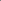 ДОПЪЛНИТЕЛНА РАЗПОРЕДБАкъм Наредбата за изменение и допълнение на Наредба № 23 от 2015 г. за условията и реда за мониторинг на пазара на зърно (ДВ, бр. 94 от 2019 г.)§ 37. Навсякъде в наредбата думите:1. "Министерството на земеделието и храните" се заменят с "Министерството на земеделието, храните и горите", а съкращението "МЗХ" се заменя с "МЗХГ";2. "министъра на земеделието и храните" се заменят с "министъра на земеделието, храните и горите".                                                           Приложение № 1                                                         към чл. 4, ал. 2                                                           Приложение № 2                                                        към чл. 11, ал. 1                                                           Приложение № 3                                                        към чл. 14, ал. 1                                           (Изм. – ДВ, бр. 94 от 2019 г.)                                                           Приложение № 4                                                  към чл. 17, ал. 1, т. 1Дата: ..................                          Подпис: ...............                                                           Приложение № 5                                                  към чл. 17, ал. 1, т. 2Дата: ..................                          Подпис: ...............                                                           Приложение № 6                                                        към чл. 20, ал. 2Дата: ..................                              Подпис: ...............                                                           Приложение № 7                                                         към чл. 19, ал. 1                                           (Ново – ДВ, бр. 94 от 2019 г.)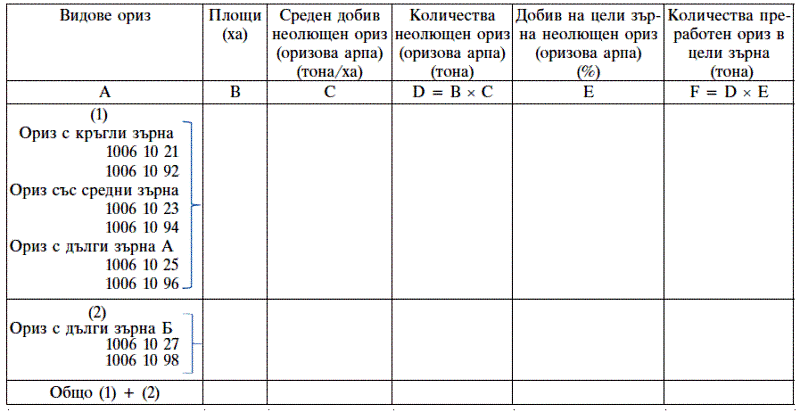 Известна ми е наказателната отговорност по чл. 313 от Наказателния кодекс при деклариране
на неверни данни.

Забележка. Декларацията се подава до 30 ноември в съответната областна дирекция
"Земеделие".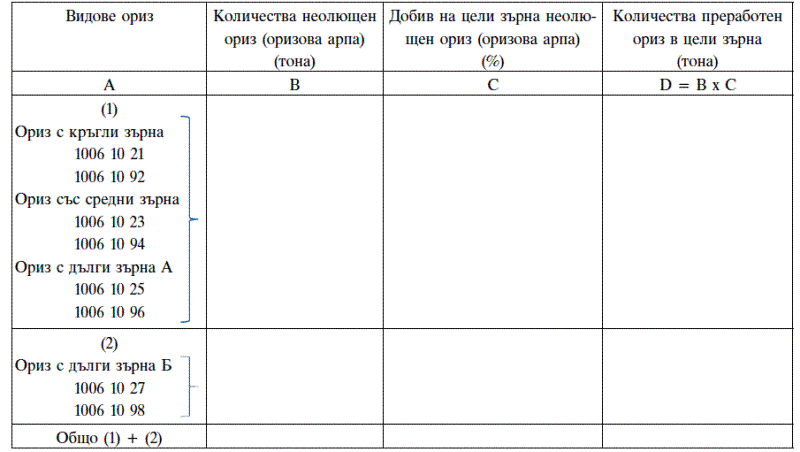 Известна ми е наказателната отговорност по чл. 313 от Наказателния кодекс при деклариране
на неверни данни.

Забележка. Декларацията се подава до 30 септември в съответната областна дирекция
"Земеделие".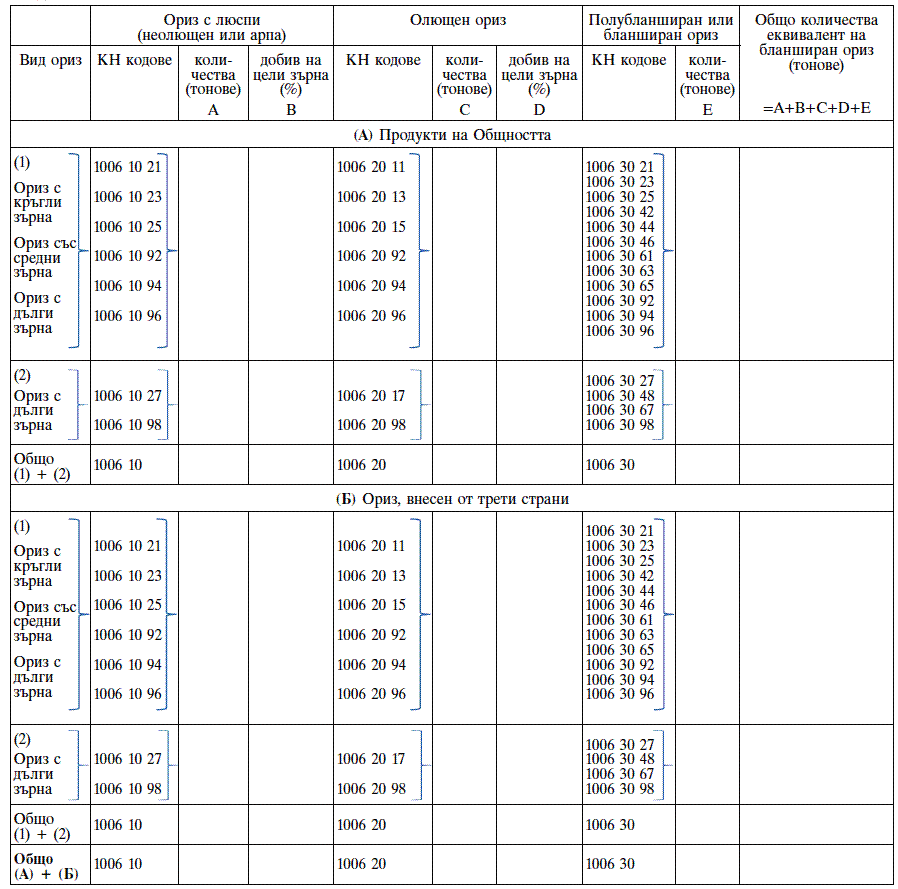 Известна ми е наказателната отговорност по чл. 313 от Наказателния кодекс при деклариране на неверни данни.

Забележка. Декларацията се подава до 30 септември в съответната областна дирекция "Земеделие".